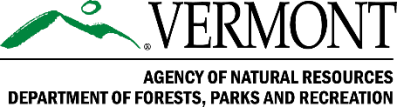 COMUNICADO DE PRENSAPara su publicación inmediata: 14 de julio de 2023Contacto: Claire PolfusClaire Polfus, Gerente del Programa de Recreación 
Departamento de Bosques, Parques y Recreación
claire.polfus@vermont.gov, 802-505-5372Sea precavido durante actividades recreativas este fin de semanaMontpelier, VT - A medida que más tormentas se dirigen hacia Vermont este fin de semana, las autoridades de recreación al aire libre están trabajando para evaluar y reparar los daños de la tormenta ocurridos a principios de esta semana. Aunque muchos habitantes y visitantes de Vermont están ansiosos por volver a sus senderos y parques favoritos, y hay muchos sitios disponibles en las zonas menos afectadas del estado, el Departamento de Bosques, Parques y Recreación (FPR) pide al público que sea precavido y que use el sentido común si planea recrearse al aire libre este fin de semana.Siga los siguientes consejos para mantenerse a salvo y divertirse mientras disfruta del aire libre.¡Evite las aguas de la inundación! Manténgase alejado de las vías fluviales. No es seguro vadear, nadar, pescar o navegar hasta que los caudales vuelvan a la normalidad, incluso en las zonas que no están señalizadas con avisos de evitar el contacto. Las recientes inundaciones a lo largo de Vermont han anegado muchas plantas municipales de tratamiento de aguas residuales y sistemas sépticos privados. Esto ha derivado en la descarga de aguas residuales parcialmente tratadas y sin tratar en el medio ambiente. Los ríos, lagos y estanques del estado podrían contener agentes patógenos, como virus y bacterias que pueden causar enfermedades, así como residuos en cantidad significativa procedentes de las inundaciones. Las orillas de las vías fluviales también son inseguras y se dañan con facilidad, sobre todo si se han inundado recientemente.El acceso es el primer paso. Las carreteras permanecen cerradas en muchas partes del estado. Antes de salir, consulte el 511 para conocer los cierres de carreteras estatales. Los equipos locales también están trabajando reparando alcantarillas y restaurando los caminos municipales, que no figuran en el 511, y los caminos forestales que conducen a los senderos pueden haber sido desplazados por el agua. Es posible que se encuentre con caminos cerrados que no estén publicadas en Internet. Si llega a un camino cerrado, dé la vuelta y elija una ruta diferente o un destino alternativo. No circule nunca por caminos inundados.Infórmese antes de salir. Consulte los recursos en línea que se indican a continuación para ver si hay alertas publicadas respecto del sendero que tiene previsto visitar.Trail Finder: rutas de senderismo y multiusosEstado de los senderos de VMBA: senderos para bicicletas de montañaEstado de los senderos de GMC: Alertas del sistema Long TrailParques estatales de Vermont: Alertas de los parques estatales en las páginas específicas de cada parqueSi las condiciones no permiten practicar senderismo, ciclismo u otras actividades recreativas, considere la posibilidad de visitar centros urbanos al aire libre. Su negocio al aire libre, cafetería u otro negocio favorito podría necesitar nuestro apoyo en estos tiempos difíciles.Sea precavido. Los administradores de senderos evaluarán los senderos y publicarán cierres y advertencias si encuentran condiciones inseguras o infraestructuras dañadas. No obstante, no podrán inspeccionar todos los senderos del estado antes del fin de semana. Además, con la previsión de más lluvias y los suelos ya saturados, las condiciones de los senderos están cambiando activamente. Sea precavido al recrearse, incluso si el sendero no estaba anunciado como cerrado. Dé la vuelta si encuentra un sendero o puente desplazados por el agua, derrumbes importantes, deslizamiento de tierra u otros peligros. Protéjase a usted y a los recursos naturales, y no intente encontrar un nuevo camino para sortear el obstáculo.Por favor, no intente por su propia cuenta hacer reparaciones, ni utilice equipos como motosierras o excavadoras, ni entre en las vías fluviales. Habrá oportunidades de hacer voluntariado una vez que el clima y las condiciones de los senderos mejoren.Manténgase a salvo. Realice actividades recreativas dentro de sus posibilidades y tome buenas decisiones cuando esté al aire libre. Las operaciones de búsqueda y rescate en zonas de montaña requieren de la intervención de numerosos equipos de emergencia, muchos de los cuales han tenido una semana muy ajetreada en tareas de rescate y recuperación en todo el estado. Planifique su viaje de un modo responsable que minimice los riesgos y reduzca las posibilidades de que necesite ser rescatado.Para obtener más información sobre los recursos de recuperación tras una inundación de la Agencia de Recursos Naturales, el Departamento de Conservación Medioambiental, el Departamento de Pesca y Vida Silvestre o el Departamento de Bosques, Parques y Recreación, visite el sitio https://ANR.Vermont.gov/Flood.###Aviso de no discriminación:La Agencia de Recursos Naturales (ANR) de Vermont opera sus programas, servicios y actividades sin discriminar por motivos de raza, religión, credo, color, origen nacional (incluido el dominio limitado del inglés), ascendencia, lugar de nacimiento, discapacidad, edad, estado civil, sexo, orientación sexual, identidad de género o lactancia (madre e hijo).Aviso de acceso servicios lingüísticos: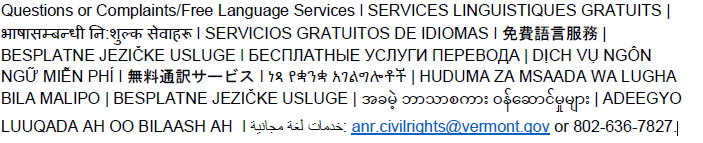 